नेपाल सरकार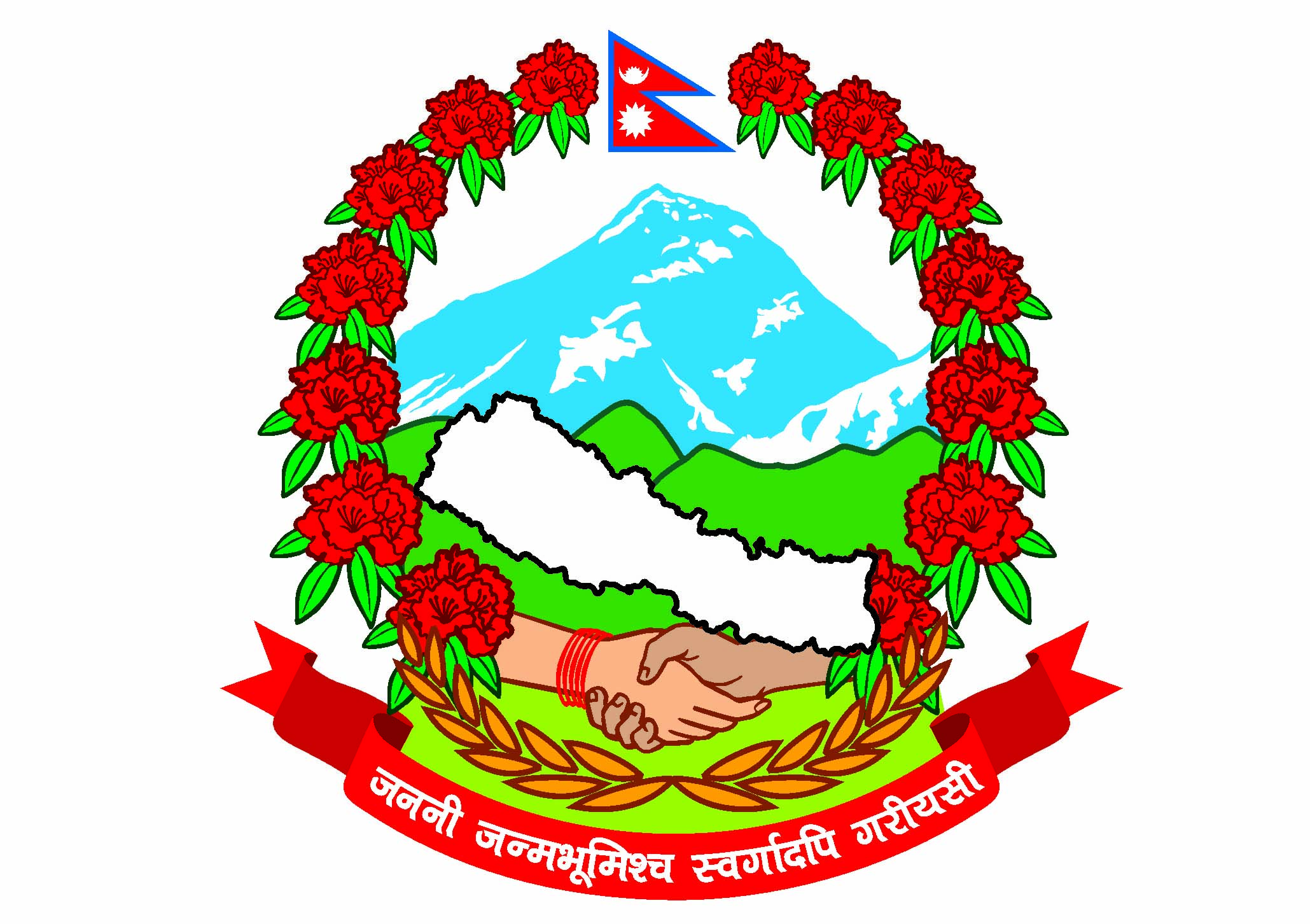 प्रधानमन्त्री तथा मन्त्रिपरिषद्को कार्यालयराजस्व अनुसन्धान विभाग हरिहरभवन, पुल्चोक, ललितपुरप्रेस विज्ञप्‍तीझुट्टा तथा नक्कली म".अ.कर विजक प्रयोग गरी राजस्व छलि गर्ने काठमाडौ महानगरपालिका वडा नं. 1 स्थित युनिक वाइड ईन्टरनेश्नल प्रा.लि. (स्थायी लेखा नम्बर 600577825) र न्यू युनिक इन्टरनेशनल (स्थायी लेखा नम्बर 300842223) का संचालक/प्रोप्राईटर समेतले रु. ३७,80,28,700। (अक्षेरुपी सैतीस करोड साठी लाख अठ्ठाइस हजार सात सय रुपैया मात्र) विगो असुल गरी जरिवाना र कैद मागदावी लिई मिति 207७-03-२९ गते उच्च अदालत पाटनमा मुद्दा दर्ता गरिएको ।युनिक वाइड ईन्टरनेशgn प्रा.लि. (स्थायी लेखा नम्बर 600577825) र न्यू युनिक इन्टरनेशनल (स्थायी लेखा नम्बर 300842223) ले वस्तु तथा सेवा खरिद नै नगरी झुठ्ठा तथा नक्कली मु.अ. कर विजक मात्र खरिद गरी मूल्य अभिवृद्धि कर र आयकर समेतको राजस्व चुहावटको कसूर गरेको देखिएको । प्रतिवादीहरुले राजस्व चुहावट (अनुसन्धान तथा नियन्त्रण) ऐन, २०५२ को दफा ३ ले निषेधित एवं सोही ऐनको दफा ४ को खण्ड (क), (ख), र (छ) बमोजिम कसुर गरी  युनिक वाइड ईन्टरनेश्नल प्रा.लि. (स्था. लेखा नं. 600577825) तथा न्यू युनिक इन्टरनेशनल (स्था. लेखा नं. 300842223) n] मु.अ.कर तर्फ रु. 1२,४2,28,617।-, आयकर तर्फ रु. 22,80,59,309।- र लाभांश कर तर्फ रु. 2,57,40,773।- राजस्व चुहावट गरेकोले राजस्व चुहावट (अनुसन्धान तथा नियन्त्रण) ऐन, 2052 को दफा २(छ१) बमोजिम कूल जम्मा विगो रु. ३७,80,28,700।- (अक्षेरुपी सैतीस करोड साठी लाख अठ्ठाइस हजार सात सय रुपैया मात्र) राजस्व चुहावट गरेको वारदात स्थापित हुन आएकोले युनिक वाइड ईन्टरनेश्नल प्रा.लि., न्यू युनिक इन्टरनेशनलका संचालक/प्रोप्राईटर एवं झुट्टा तथा नक्कली वील विजक उपलब्ध गराउने व्यक्ति भुवन पाण्डेलाई उल्लिखित कसूर अपराधमा राजस्व चुहावट (अनुसन्धान तथा नियन्त्रण) ऐन, 2052 को दफा २३ को उपदफा (१) र (३) तथा सोही ऐन (पहिलो संशोधन -2076) को दफा २३(१), २३(१) को खण्ड (घ) र २३ (४) वमोजिम विगो रकम रु. ३७,80,28,700।-  असुल उपर गरी जरिवाना र कैद सजाय हुन माग दावी लिई मिति 207७-03-29 गते उच्च अदालत पाटन ललितपुरमा मुद्दा दर्ता   गरिएको ।सूचना अधिकारीराजस्व अनुसन्धान विभाग